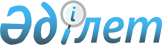 О некоторых вопросах ввоза сахара-сырца на территорию Республики КазахстанПостановление Правительства Республики Казахстан от 22 февраля 2013 года № 170

      В соответствии с Законом Республики Казахстан от 12 апреля 2004 года «О регулировании торговой деятельности» и решением Комиссии таможенного союза Евразийского экономического сообщества от 27 ноября 2009 года № 130 «О едином таможенно-тарифном регулировании таможенного союза Республики Беларусь, Республики Казахстан и Российской Федерации» Правительство Республики Казахстан ПОСТАНОВЛЯЕТ:



      1. Установить, что ввоз тростникового сахара-сырца без вкусо-ароматических или красящих добавок (коды ТН ВЭД ТС 1701 13, 1701 14) (далее - сахар-сырец) в объеме 434 700,0 тонн в 2013 году осуществляется без уплаты таможенных пошлин в таможенной процедуре выпуска для внутреннего потребления на территорию Республики Казахстан.



      2. Министерству экономики и бюджетного планирования Республики Казахстан в установленном порядке осуществлять выдачу разрешений по форме, утвержденной Соглашением о правилах лицензирования в сфере внешней торговли товарами от 9 июня 2009 года, в пределах утвержденного объема по согласованию с Министерством сельского хозяйства Республики Казахстан предприятиям-производителям сахара, перечень которых указан в приложении к настоящему постановлению, либо поставщикам сахара-сырца на основании контракта с указанными предприятиями о целевом назначении ввозимого сахара-сырца.



      3. Комитету таможенного контроля Министерства финансов Республики Казахстан осуществлять таможенное декларирование и взимание таможенных пошлин с импорта сахара-сырца, ввозимого в таможенной процедуре выпуска для внутреннего потребления:



      1) на основании разрешений, выдаваемых Министерством экономики и бюджетного планирования Республики Казахстан, по нулевым ставкам ввозных таможенных пошлин;



      2) без разрешений, выдаваемых Министерством экономики и бюджетного планирования Республики Казахстан, по ставкам ввозных таможенных пошлин, указанным в Едином таможенном тарифе Таможенного союза.



      4. Министерству иностранных дел Республики Казахстан в двухнедельный срок уведомить Секретариат Интеграционного комитета Евразийского экономического сообщества о принимаемых Правительством Республики Казахстан мерах регулирования внешнеторговой деятельности.



      5. Настоящее постановление вводится в действие по истечении десяти календарных дней после его первого официального опубликования.      Премьер-Министр

      Республики Казахстан                       С. Ахметов

Приложение          

к постановлению Правительства

Республики Казахстан    

от 22 февраля 2013 года № 170 

Перечень предприятий-производителей сахара*

      * Перечень предприятий формируется в соответствии со следующими критериями отнесения предприятий к заводам-производителям сахара из тростникового сахара-сырца:



      1) наличие технологического оборудования у предприятия для переработки тростникового сахара-сырца;



      2) наличие серийного производства белого сахара из тростникового сахара-сырца;



      3) проектная мощность предприятия на предстоящий календарный год.
					© 2012. РГП на ПХВ «Институт законодательства и правовой информации Республики Казахстан» Министерства юстиции Республики Казахстан
				№ п/пНаименование предприятия-производителя сахара1Товарищество с ограниченной ответственностью «Центральноазиатская Сахарная Корпорация»